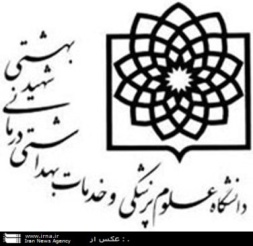 دانشکده پرستاری ماماییواحد تحصیلات تکمیلیفرم پیشنهاد عنوان پایان نامه  مقطع کارشناسی ارشدلازم است پس از تکمیل تمام قسمت‌های این فرم با فونت بی نازنین 12و پیوست‌های مورد نیاز و امضای دانشجو و استاد محترم راهنمای پژوهشی و تأیید مدیر محترم امور پژوهشی گروه، 12 نسخه تهیه و به منشی محترم گروه تحویل گردد.سه مقاله مرتبط و پرسشنامه تحویل مدیر محترم امور پژوهشی گردد.این فرم حداکثر در دو صفحه (یک برگ پشت و رو) تهیه گردد.امضاء(مدیر پژوهشی گروه) تاریخ: عنوان فارسی (عنوان پیشنهادی به صورت روشن و با توجه به متغیر های مورد مطالعه به صورت جامع، خلاصه و در عین حال ویژه نوشته شود): عنوان انگلیسی (ترجمه کامل و دقیق عنوان فارسی):خلاصه بیان مسأله ضرورت انجام پژوهش (اهمیت موضوع در سلامت مددجویان، اهمیت موضوع در ارتقاء رشته پرستاری،کاربرد در پرستاری، خلأ دانش موجود در زمینه مورد بررسی، حداکثر 200 کلمه): معرفی پژوهش‌های مرتبط: (فقط عنوان، ابزار و یافته مهم پژوهش ذکر شود) پژوهش‌های قبلی (حداقل 3 و حداکثر 5 پژوهش مرتبط با موضوع در داخل و خارج از کشور ذکر شده و مقالات مرتبط پیوست گردد): اهداف(کلی و اختصاصی): روش پژوهش(نوع مطالعه، مختصری از روش کار و ابزار پژوهش نوشته شود):